СТАНОВИЩЕОт доц. д-р Мариана Малинова, преподавател в програма „Арабистика“ към Департамента за Средиземноморски и източни изследвания на Нов български университет,член на научното жури по провеждане на конкурс за академична длъжност „доцент“ по професионално направление 2.1. Филология (Съвременна корейска литература), обявен в ДВ, бр. 88/13.11.2015 г., с единствен кандидат: гл. ас. д-р Яница Иванова ЖелязковаСтановището е изготвено в съгласие с решенията, взети на първото заседание на Научно жури, назначено въз основа на заповед №РД 38-36/22.01.2016 г.на Ректора на Софийския университет за допускане на гл.ас. д-р Яница Иванова Желязкова до участие в конкурса за академична длъжност „доцент“ по професионално направление 2.1. Филология (Съвременна корейска литература), същият е обявен в ДВ, бр. 88/13.11.2015 г. Образование и професионална квалификация: Д-р Яница Иванова получава бакалавърска и магистърска степен в специалност „Кореистика“ към Софийски университет “Свети Климент Охридски”, през 2010 г. придобива образователната и научна степен „доктор“ с дисертационен труд на тема “Явлението ХАН в корейската литература и спецификите му в творчеството на Ким Со-Уол“. Поредицата от специализации, които провежда в различни академични институции в България и Корея, разширяват полето на изследователските й интереси и развиват професионалните й компетенции. Учебно-преподавателска дейност: От 2006 г. д-р Яница Иванова е главен асистент в специалност „Кореистика“, СУ. Преподавателската й натовареност отговаря напълно на изискванията, необходими за участие в конкурса, тъй като гл.ас. д-р Иванова води основни лекционни курсове от задължителните дисциплини към специалност „Кореистика“. Разработките на д-р Иванова върху методиката на преподаване на корейска литература и корейска култура са включени като учебни помагала в курсовете към специалността, което е доказателство за професионалните й умения за разработване на учебни програми и методика. Научно-изследователската дейност на гл. ас. д-р Иванова може да бъде проследена във впечатляващ брой публикации (45) на български, корейски и английски език. Голяма част от тях са в резултат от участието й в международни и национални научни конференции. Статиите, публикувани след защитата на дисертационния труд, както и книгата „История на съвременната корейска литература“, свидетелстват за развитието й на сериозен изследовател на корейската литература и култура. Предметът на нейните изследвания е уплътнен и от работата й като преводач на съвременна корейска поезия и проза.  В конкурса кандидатът участва с монография „Процес на формиране на съвременната корейска поезия“ (206 стр.) Дълбоките трансформации в корейското общество и преходът от класическа към съвременна литература са основната тема на хабилитационния труд. Авторката дава собствени дефиниции и становище по свързаните с датирането на тези процеси, въпроси, по които корейската литературна критика няма единодушна позиция. Сред отбелязаните в авторската справка приносни моменти висока оценка заслужава опитът да се въведе собствено понятие за означаване на корейската литература на прехода, с което се аргументира защо терминът, въведен от корейската литературна критика, е неприемлив за жанра. Представената справка за публикационната и цитатна активност на д-р Иванова включва три цитирания, девет индексирани публикации в Националната библиография на България и шест - в LTI Korea Library. Заключение: Професионалната квалификация, учебната и изследователската работа на гл.ас.д-р Яница Иванова Желязкова отговарят на количествените и качествени изисквания за заемане на научната длъжност „доцент“ и затова убедено предлагам на уважаемото Научно жури да оцени високо кандидатурата й и да вземе решение за заемането й на научната длъжност „доцент“ по професионално направление 2.1. Филология (Съвременна корейска литература) на Софийски университет „Св. Климент Охридски“. 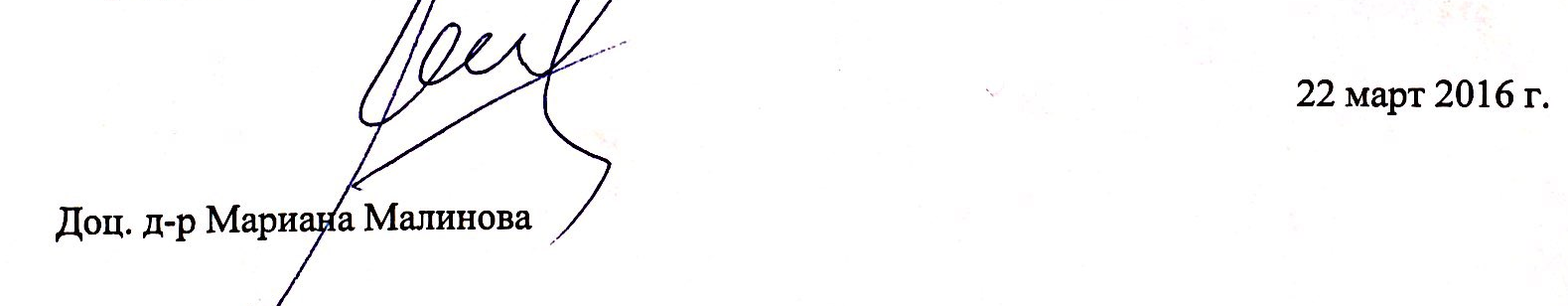 